Dokument z posiedzenia<NoDocSe>B9-0240/2019</NoDocSe><Date>{16/12/2019}16.12.2019</Date><TitreType>PROJEKT REZOLUCJI</TitreType><TitreSuite>złożony w następstwie oświadczenia Komisji</TitreSuite><TitreRecueil>zgodnie z art. 132 ust. 2 Regulaminu</TitreRecueil><Titre>w sprawie praworządności na Malcie po ujawnieniu najnowszych informacji w sprawie morderstwa Daphne Caruany Galizii</Titre><DocRef>(2019/2954(RSP))</DocRef><RepeatBlock-By><Depute>Roberta Metsola, Antonio Tajani</Depute><Commission>{PPE}w imieniu grupy PPE</Commission><Depute>Claude Moraes, Juan Fernando López Aguilar, Birgit Sippel, Katarina Barley, Sylwia Spurek</Depute><Commission>{S&D}w imieniu grupy S&D</Commission><Depute>Sophia in ’t Veld, Dragoş Tudorache, Ramona Strugariu, Michal Šimečka, Anna Júlia Donáth, Maite Pagazaurtundúa, Moritz Körner, Antony Hook, Fabienne Keller, Abir Al-Sahlani, Olivier Chastel, Karen Melchior</Depute><Commission>{Renew}w imieniu grupy Renew</Commission><Depute>Sven Giegold, Daniel Freund, Terry Reintke, Alice Kuhnke, Gwendoline Delbos-Corfield, Bronis Ropė, Henrike Hahn, Tineke Strik, Saskia Bricmont, Viola Von Cramon-Taubadel, Erik Marquardt, Diana Riba i Giner</Depute><Commission>{Verts/ALE}w imieniu grupy Verts/ALE</Commission><Depute>Assita Kanko, Nicola Procaccini, Zdzisław Krasnodębski, Jadwiga Wiśniewska, Dace Melbārde</Depute><Commission>{ECR}w imieniu grupy ECR</Commission><Depute>Stelios Kouloglou, Konstantinos Arvanitis, Marisa Matias, José Gusmão, Manuel Bompard, Pernando Barrena Arza, Dimitrios Papadimoulis, Miguel Urbán Crespo, Idoia Villanueva Ruiz, Eugenia Rodríguez Palop, Anne-Sophie Pelletier, Manon Aubry, Petros Kokkalis, Niyazi Kizilyürek, Lucia Ďuriš Nicholsonová</Depute><Commission>{GUE/NGL}w imieniu grupy GUE/NGL</Commission><Depute>Ignazio Corrao, Eleonora Evi, Piernicola Pedicini, Tiziana Beghin, Mario Furore, Fabio Massimo Castaldo, Dino Giarrusso, Rosa D’Amato, Sabrina Pignedoli</Depute></RepeatBlock-By>B9-0240/2019Rezolucja Parlamentu Europejskiego w sprawie praworządności na Malcie po ujawnieniu najnowszych informacji w sprawie morderstwa Daphne Caruany Galizii(2019/2954(RSP))Parlament Europejski,–	uwzględniając art. 2, 4, 5, 6, 7, 9 i 10 Traktatu o Unii Europejskiej (TUE),–	uwzględniając art. 20 Traktatu o funkcjonowaniu Unii Europejskiej (TFUE),–	uwzględniając art. 6, 7, 8, 10, 11, 12 i 47 Karty praw podstawowych Unii Europejskiej,–	uwzględniając opinię w sprawie przepisów konstytucyjnych, podziału władz, niezależności wymiaru sprawiedliwości i egzekwowania prawa na Malcie, przyjętą przez Komisję Wenecką na 117. sesji plenarnej (Wenecja, 14–15 grudnia 2018 r.),–	uwzględniając sprawozdanie Komisji dla Parlamentu Europejskiego, Rady, Europejskiego Komitetu Ekonomiczno-Społecznego i Komitetu Regionów z dnia 23 stycznia 2019 r. zatytułowane „Programy obywatelstwa i ułatwień pobytowych dla inwestorów w Unii Europejskiej” (COM(2019)0012),–	uwzględniając swoją rezolucję z dnia 16 stycznia 2014 r. w sprawie obywatelstwa UE na sprzedaż oraz wspólne oświadczenie prasowe Komisji i władz Malty z dnia 29 stycznia 2014 r. w sprawie maltańskiego programu dla inwestorów indywidualnych,–	uwzględniając swoją rezolucję z dnia 25 października 2016 r. zawierającą zalecenia dla Komisji w kwestii utworzenia unijnego mechanizmu dotyczącego demokracji, praworządności i praw podstawowych oraz swoją rezolucję z dnia 14 listopada 2018 r. w sprawie potrzeby utworzenia kompleksowego mechanizmu UE na rzecz ochrony demokracji, praworządności i praw podstawowych,–	uwzględniając swoją rezolucję z dnia 15 listopada 2017 r. w sprawie praworządności na Malcie,–	uwzględniając swoją rezolucję z dnia 3 maja 2018 r. w sprawie pluralizmu mediów i wolności mediów w Unii Europejskiej,–	uwzględniając sprawozdanie z dnia 11 stycznia 2018 r. w sprawie wizyty ad hoc delegacji Komisji Wolności Obywatelskich, Sprawiedliwości i Spraw Wewnętrznych oraz komisji śledczej do zbadania zarzutów naruszenia prawa Unii i niewłaściwego administrowania w jego stosowaniu w odniesieniu do prania pieniędzy, unikania opodatkowania i uchylania się od opodatkowania (PANA) na Malcie w dniach 30 listopada – 1 grudnia 2017 r.,–	uwzględniając sprawozdanie z dnia 16 listopada 2018 r. w sprawie wizyty ad hoc delegacji Komisji Wolności Obywatelskich, Sprawiedliwości i Spraw Wewnętrznych na Malcie i na Słowacji w dniach 17–20 września 2018 r.,–	uwzględniając wysłuchania i wymiany poglądów przeprowadzone przez Grupę ds. Monitorowania Demokracji, Praworządności i Praw Podstawowych od dnia jej powołania przez Komisję Wolności Obywatelskich, Sprawiedliwości i Spraw Wewnętrznych w dniu 4 czerwca 2018 r.,–	uwzględniając pismo premiera Malty z dnia 13 marca 2019 r.,–	uwzględniając rezolucję Zgromadzenia Parlamentarnego Rady Europy nr 2293 (2019) z dnia 26 czerwca 2019 r. pt. „Zabójstwo Daphne Caruany Galizii a praworządność na Malcie i poza nią – zadbanie o ujawnienie całej prawdy”,–	uwzględniając pytanie skierowane do Komisji w sprawie stanu praworządności i zwalczania korupcji w UE, a zwłaszcza na Malcie i na Słowacji,–	uwzględniając delegację ad hoc Komisji Wolności Obywatelskich, Sprawiedliwości i Spraw Wewnętrznych na Maltę w dniach 3–4 grudnia 2019 r.,–	uwzględniając art. 132 ust. 2 Regulaminu,A.	mając na uwadze, że Unia Europejska opiera się na takich wartościach jak poszanowanie godności osoby ludzkiej, wolności, demokracji, równości i praworządności, jak również poszanowanie praw człowieka, oraz mając na uwadze, że wartości te są uniwersalne i wspólne wszystkim państwom członkowskim;B.	mając na uwadze, że utrzymanie praworządności oraz poszanowanie demokracji, praw człowieka, podstawowych wolności, wartości i zasad zapisanych w traktatach UE i międzynarodowych instrumentach w zakresie praw człowieka należą do obowiązków Unii i jej państw członkowskich oraz że należy ich przestrzegać; mając na uwadze, że zgodnie z art. 2, art. 3 ust. 1 i art. 7 TUE Unia ma możliwość podjęcia działań w celu ochrony wspólnych wartości, na których została zbudowana, oraz mając na uwadze, że mechanizm praworządności powinien być stosowany w takim samym stopniu we wszystkich państwach członkowskich;C.	mając na uwadze, że Karta praw podstawowych Unii Europejskiej stanowi część prawa pierwotnego UE; mając na uwadze, że wolność wypowiedzi i wolność oraz pluralizm mediów to prawa zapisane w art. 11 Karty praw podstawowych i w art. 10 europejskiej konwencji praw człowieka (EKPC);D.	mając na uwadze, że niezawisłość sądownictwa, zapisana w art. 19 ust. 1 TFUE, art. 47 Karty praw podstawowych i art. 6 EKPC, jest niezbędnym wymogiem demokratycznej zasady podziału władzy;E.	mając na uwadze, że systematyczne odmawianie przez jedno państwo członkowskie przestrzegania podstawowych wartości Unii Europejskiej i traktatów, do których dobrowolnie przystąpiło, ma wpływ na całą UE;DochodzeniaF.	mając na uwadze, że badająca korupcję maltańska dziennikarka śledcza i blogerka Daphne Caruana Galizia zginęła wskutek wybuchu samochodu-pułapki w dniu 16 października 2017 r.;G.	mając na uwadze, że dochodzenie w sprawie zabójstwa, prowadzone przez władze maltańskie przy wsparciu Europolu, doprowadziło dotychczas do identyfikacji szeregu podejrzanych i jednego potencjalnego organizatora tego przestępstwa, właściciela przedsiębiorstwa 17 Black Ltd. z siedzibą w Dubaju, który został aresztowany 20 listopada 2019 r. w trakcie próby ucieczki jachtem z Malty;H.	mając na uwadze, że jeden z domniemanych wspólników oraz domniemany organizator przestępstwa zeznali, że w planowanie i finansowanie tego morderstwa zamieszany jest były szef kancelarii premiera;I.	mając na uwadze, że te rewelacje doprowadziły do szeregu ogromnych demonstracji i protestów społecznych na Malcie, w których domagano się sprawiedliwości, pociągnięcia do odpowiedzialności i poszanowania praworządności;J.	mając na uwadze, że szef kancelarii premiera miał wgląd w informacje na temat bezpieczeństwa przekazywane przez policję i maltańską służbę bezpieczeństwa; mając na uwadze, że 26 listopada 2019 r. złożył on rezygnację po przesłuchaniu przez policję w sprawie Daphne Caruany Galizii; mając na uwadze, że od tego czasu był kilkakrotnie aresztowany, przesłuchiwany przez policję i zwalniany bez postawienia zarzutów;K.	mając na uwadze, że minister turystyki złożył również rezygnację 26 listopada 2019 r.; mając na uwadze, że tego samego dnia minister gospodarki zrezygnował z pełnienia obowiązków ministerialnych, ale 1 grudnia 2019 r. został przywrócony na stanowisko;L.	mając na uwadze, że premier Malty ogłosił, że zrezygnuje ze stanowiska po wyborach na przywódcę partii, które odbędą się 12 stycznia 2020 r., w obliczu narastających niepokojów politycznych wokół śledztwa w sprawie morderstwa;M.	mając na uwadze, że 20 września 2019 r. rząd maltański ogłosił wszczęcie „publicznego niezależnego dochodzenia w sprawie morderstwa Daphne Caruany Galizii”; mając na uwadze, że w związku z poważną krytyką ze strony rodziny Caruany Galizii i obserwatorów międzynarodowych premier mianował dwóch nowych członków komisji śledczej i znacznie zmienił zakres dochodzenia, który obecnie zadowala wszystkie strony;N.	mając na uwadze, że podejrzany, który wedle przypuszczeń był pośrednikiem w morderstwie, został ułaskawiony przez prezydenta 25 listopada 2019 r. w zamian za przekazanie informacji, które doprowadzą do głównego organizatora przestępstwa, pod warunkiem, że wszystkie informacje zostaną potwierdzone przez dowody; mając na uwadze, że osoba podejrzana o zorganizowanie przestępstwa, której adwokat publicznie oświadczył, że może udzielić informacji na temat kulis morderstwa oraz korupcji z udziałem osób z bliskiego otoczenia premiera, w tym byłego szefa kancelarii oraz byłego ministra turystyki, wystąpiła z wnioskiem o ułaskawienie, który został odrzucony raz samodzielnie przez premiera i drugi raz przez rząd po zasięgnięciu opinii komisarza policji i prokuratora generalnego;O.	mając na uwadze, że dziesiątki organizacji społeczeństwa obywatelskiego, agencje medialne, organizacje studenckie, a także związki i stowarzyszenia zawodowe, takie jak Maltański Związek Pracodawców, Izba Przemysłowo-Handlowa i Izba Adwokacka, zaapelowały publicznie do premiera o rezygnację ze skutkiem natychmiastowym;P.	mając na uwadze, że nadal istnieją poważne obawy dotyczące walki z korupcją i przestępczością zorganizowaną na Malcie; mając na uwadze, że grozi to osłabieniem zaufania obywateli do instytucji publicznych, co może prowadzić do powstania niebezpiecznych powiązań między grupami przestępczymi a organami publicznymi;Q.	mając na uwadze, że pomimo wielokrotnych apeli ze strony Parlamentu Europejskiego i innych instytucji międzynarodowych nie znaleziono rozwiązania kwestii prowizorycznego pomnika w Valletcie, ponieważ przepisy i podejście rządu pozostają niezmienione, a pamiątki są usuwane niemal codziennie przez pracowników administracji publicznej;Wolność mediówR.	mając na uwadze, że rodzina Daphne Caruany Galizii nadal jest obiektem kampanii nienawiści i licznych pozwów o zniesławienie, w tym ze strony członków rządu maltańskiego, oraz mając na uwadze, że kilku przedstawicieli rządu, w tym premier, stwierdziło, że nie widzą powodów, dla których należałoby wycofać te pozwy;S.	mając na uwadze, że w światowym rankingu wolności prasy, opracowywanym przez „Reporterów bez Granic”, w 2019 r. Malta spadła na 77. pozycję (w 2018 r. zajęła 65. miejsce, a w 2017 r. 47. miejsce);T.	mając na uwadze, że w analizie organizacji CIVICUS za 2019 r. rating Malty w zakresie przestrzeni obywatelskiej zmienił się z „otwartego” na „ograniczony”; mając na uwadze, że CIVICUS określa środowisko dla dziennikarzy jako „coraz bardziej wrogie, w szczególności względem osób zgłaszających przypadki korupcji”, oraz stwierdza, że „bezkarność po zabójstwie [...] Daphne Caruany Galizii stworzyła państwu przestrzeń do zastraszania i nękania działaczy i osób domagających się sprawiedliwości”;U.	mając na uwadze, że dziennikarze, a w szczególności (choć nie tylko) dziennikarze śledczy, coraz częściej stają w obliczu wytaczanych im tzw. strategicznych powództw przeciw udziałowi w życiu publicznym, których celem jest wyłącznie utrudnianie im pracy;V.	mając na uwadze, że po konferencji prasowej w kancelarii premiera w dniu 29 listopada 2019 r. tymczasowo zakazano dziennikarzom opuszczania sali i budynku; mając na uwadze, że brak bezpieczeństwa dziennikarzy i zawężanie przestrzeni społeczeństwa obywatelskiego w wyniku nękania i zastraszania osłabiają nadzór nad władzą wykonawczą i niszczą aktywność obywatelską;Pranie pieniędzy/korupcjaW.	mając na uwadze, że sprawozdanie dotyczące dochodzenia w sprawie „Egrant” nie jest publicznie dostępne; mając na uwadze, że dostępne wnioski nie potwierdzają doniesień o powiązaniach własnościowych firmy Egrant Inc. z premierem Malty i jego żoną; mając na uwadze, że jedynie premier, minister sprawiedliwości, szef kancelarii premiera i urzędnik ds. komunikacji premiera mają dostęp do pełnego niezredagowanego sprawozdania z dochodzenia; mając na uwadze, że nie wszczęto dochodzenia w celu wykrycia rzeczywistego właściciela firmy Egrant, która to kwestia nadal pozostaje do wyjaśnienia;X.	mając na uwadze, że toczy się pięć dochodzeń sędziowskich w sprawie zarzutów korupcji, mianowicie dochodzenie w sprawie Pilatus Bank, dochodzenie w sprawie kwoty pieniędzy, która została przekazana między byłym szefem kancelarii premiera a biegłym rewidentem Nexia BT, dochodzenie w sprawie łapówek między byłym szefem kancelarii premiera a Adrianem Hillmanem z  gazety „Times of Malta”, dochodzenie w sprawie 17 Black Ltd i dwóch innych przedsiębiorstw, Tillgate oraz Hearnville, a także dochodzenie w sprawie Vitals;Y.	mając na uwadze, że w okresie od maja 2016 r. do listopada 2019 r. szef kancelarii premiera, obecny minister turystyki i były minister energii byli jedynymi pełniącymi obowiązki urzędnikami państwowymi wysokiej rangi wśród wszystkich państw członkowskich UE, co do których stwierdzono, że są rzeczywistymi właścicielami jednej z firm ujawnionymi w dokumentach panamskich;Z.	mając na uwadze, że jedną z osób podejrzanych o organizację morderstwa jest właściciel firmy 17 Black Ltd. z siedzibą w Dubaju oraz były członek zarządu przedsiębiorstwa Electrogas Malta Ltd., zaangażowany w realizację długoterminowej umowy o dostawy gazu z Azerbejdżanu na Maltę;AA.	mając na uwadze, że w swoim sprawozdaniu z dnia 12 września 2019 r. MONEYVAL, organ Rady Europy ds. przeciwdziałania praniu pieniędzy, wezwał władze maltańskie do wzmocnienia praktycznego stosowania środków do walki z praniem pieniędzy i finansowaniem terroryzmu, postanowił zastosować procedurę wzmocnionego nadzoru i wezwał Maltę do przedstawienia raportu w grudniu 2020 r.; mając na uwadze, że według tego sprawozdania organy ścigania nie są obecnie w stanie skutecznie i terminowo prowadzić złożonych i poważnych spraw dotyczących prania pieniędzy związanych z przestępstwami finansowymi, przekupstwem i korupcją;AB.	mając na uwadze, że organ antykorupcyjny Rady Europy, GRECO, stwierdził w swoim sprawozdaniu z dnia 22 marca 2019 r., że skuteczność instytucji publicznych zaangażowanych w mechanizmy kontroli i równowagi jest kwestionowana, ponieważ w ostatnich latach kraj ten stanął w obliczu bezprecedensowej fali kontrowersji dotyczących uczciwości wysokich urzędników państwowych, aż po najwyższe stanowiska;AC.	mając na uwadze, że Komisja wspomniała w sprawozdaniu dotyczącym europejskiego semestru 2019 w sprawie Malty (SWD(2019)1017), że antykorupcyjne ramy instytucjonalne mają niedociągnięcia i że istnieje ryzyko konfliktu interesów na różnych szczeblach władzy;AD.	mając na uwadze, że sprawozdanie Komisji z września 2019 r. wykazuje, że Malta ma najwyższy w Europie wskaźnik uchylania się od opodatkowania i pokazuje, że obywatele maltańscy posiadają znaczny majątek w rajach podatkowych i przechowują swoje aktywa za granicą,AE.	mając na uwadze, że sprawozdanie Europejskiego Banku Centralnego opublikowane latem 2019 r. podobno ujawniło poważne niedociągnięcia, które mogły umożliwić długoletnie pranie pieniędzy lub inną działalność przestępczą w Bank of Valletta pomimo powtarzających się ostrzeżeń;AF.	mając na uwadze, że GRECO stwierdził również, że Stała Komisja ds. Walki z Korupcją nie może być postrzegana jako wyspecjalizowany organ mający na celu ułatwienie prowadzenia dochodzeń w sprawie korupcji oraz że jego wkład w działania antykorupcyjne Malty był znikomy;Program obywatelstwa i ułatwień pobytowych dla inwestorówAG.	mając na uwadze, że w 2019 r. zgłoszono co najmniej pięć przypadków, w których osoby uczestniczące w maltańskim „programie obywatelstwa i ułatwień pobytowych dla inwestorów” były oskarżane o poważne przestępstwa finansowe;AH.	mając na uwadze, że przedstawiciel pośrednika paszportowego Chetcuti Cauchi Advisors Ltd. zasugerował w rozmowie nagrywanej ukrytą kamerą na potrzeby francuskiego programu telewizyjnego „Enquete exclusive”, że jego osobiste kontakty z premierem, ministrem sprawiedliwości i sekretarz parlamentarną ds. reform, obywatelstwa i uproszczenia procedur administracyjnych mogą mieć korzystny wpływ na proces składania wniosków, również w odniesieniu do klientów, którzy byli już wcześniej karani; mając na uwadze, że te doniesienia budzą poważne wątpliwości co do wiarygodności i kontroli maltańskich programów obywatelstwa i ułatwień pobytowych;AI.	mając na uwadze, że w dniu 8 listopada 2019 r. rząd maltański opublikował sprawozdanie Urzędu ds. Regulacji Programu dla Inwestorów Indywidualnych (IIP) dotyczące dochodzenia w sprawie Chetcuti Cauchi Advocates występujących w charakterze pośrednika IIP; mając na uwadze, że w streszczeniu tego sprawozdania stwierdzono, że analiza „nie zidentyfikowała żadnych sygnałów ostrzegawczych, które w całości lub w części popierają domniemane zarzuty”;AJ.	mając na uwadze, że Chetcuti Cauchi Advisors Ltd. złożyła pierwszy pomyślnie rozpatrzony wniosek w ramach nowo ustanowionego programu dla inwestorów indywidualnych na Malcie i otrzymała uprzywilejowany status „autoryzowanego pośrednika” w 2016 r. „po spełnieniu wymogów dotyczących jakości, wiarygodności i ilości, ustanowionych przez organ Identity Malta”; mając na uwadze, że promocyjny materiał filmowy dla tej firmy został nakręcony w siedzibie premiera Auberge de Castille z udziałem sekretarz parlamentarnej ds. obywatelstwa; mając na uwadze, że w dniu 23 września 2019 r. rząd zawiesił licencje pośrednika ds. obywatelstwa nr IIP 001 i nr IIP 124 na tej podstawie, że firma rozpowszechniała „informacje wprowadzające w błąd”;AK.	mając na uwadze, że stosowanie przez państwa członkowskie UE programów obywatelstwa i ułatwień pobytowych dla inwestorów stwarza poważne zagrożenie w kontekście zwalczania prania pieniędzy, podważa wzajemne zaufanie i integralność strefy Schengen, umożliwia przyjmowanie obywateli państw trzecich jedynie na podstawie zgromadzonego majątku, a nie użytecznej wiedzy, umiejętności czy względów humanitarnych i tak naprawdę prowadzi do sprzedaży obywatelstwa UE; mając na uwadze, że Komisja wyraźnie stwierdziła, że nie popiera maltańskich programów obywatelstwa i ułatwień pobytowych dla inwestorów;Reforma konstytucyjnaAL.	mając na uwadze, że Komisja Wenecka w opinii w sprawie Malty przyjętej na 117. sesji plenarnej w dniach 14–15 grudnia 2018 r. przedstawiła szereg propozycji reform konstytucyjnych;AM.	mając na uwadze, że Malta rozpoczęła dyskusje na temat procesu reform konstytucyjnych pod nadzorem prezydenta, w którym uczestniczą różne siły polityczne i społeczeństwo obywatelskie, a wdrożenie większości reform będzie wymagało większości dwóch trzecich w Parlamencie; mając na uwadze, że zainicjowany został proces reform, który dotyczy kontrowersyjnej konstytucyjnej roli prokuratora generalnego i obecnego systemu mianowania sędziów;AN.	mając na uwadze, że Parlament Europejski i kilka innych instytucji międzynarodowych wielokrotnie wyrażało obawy dotyczące bezstronności egzekwowania prawa, podziału władzy i niezawisłości sądownictwa na Malcie, zwłaszcza w odniesieniu do upolitycznienia oraz braku przejrzystości w procedurach wyboru i mianowania, np. na stanowisko komendanta głównego policji;AO.	mając na uwadze, że w dniu 17 lipca 2019 r. Komisja opublikowała komunikat pt. „Umocnienie praworządności w Unii – Plan działania” (COM(2019)0343) w następstwie kilku szeroko popieranych rezolucji Parlamentu Europejskiego, w których zaproponowano kompleksowy i niezależny mechanizm corocznego monitorowania sytuacji w zakresie demokracji, praworządności i praw podstawowych (DRF) we wszystkich państwach członkowskich;1.	wyraża głębokie zaniepokojenie co do uczciwości i wiarygodności dochodzeń w sprawie zabójstwa Daphne Caruany Galizii; odnotowuje powszechne negatywne postrzeganie działań rządu w tym zakresie, a także malejące zaufanie do instytucji i ich coraz mniejszą wiarygodność;. podkreśla, że niekwestionowane zaufanie do postępowania dochodzeniowego, zarówno ze strony obywateli Malty, jak i społeczności europejskiej, ma ogromne znaczenie; uznaje postępy w śledztwie w sprawie zabójstwa Daphne Caruany Galizii; podkreśla jednak, że sprawa jest nadal otwarta, ponieważ śledztwo jest w toku;2.	podkreśla, że jakiekolwiek ryzyko zagrażające śledztwu, zarówno domniemane, jak i rzeczywiste, musi być wykluczone za pomocą wszelkich środków; podkreśla ponadto, że ryzyko to utrzyma się tak długo, jak długo premier będzie sprawował urząd;3.	jest bardzo zaniepokojony faktem, że liczne inne dochodzenia w powiązanych sprawach dotyczących prania pieniędzy i korupcji nie posunęły się naprzód lub nawet nie zostały wszczęte, zwłaszcza w odniesieniu do byłego szefa kancelarii premiera i byłego ministra turystyki; wzywa władze maltańskie do wszczęcia i przyspieszenia takich dochodzeń;4.	ponawia swój apel o pełne i stałe zaangażowanie Europolu we wszystkie aspekty śledztwa w sprawie zabójstwa i wszystkich powiązanych z nim dochodzeń; wzywa do większego zaangażowania Europolu, ponieważ przynosi ono rezultaty;5.	wyraża głębokie ubolewanie, że wydarzenia na Malcie w ostatnich latach doprowadziły do poważnych i trwałych zagrożeń dla praworządności, demokracji i praw podstawowych, w tym wolności mediów, niezależności policji i wymiaru sprawiedliwości oraz wolności pokojowego zgromadzania się; ubolewa nad brakiem odpowiednich gwarancji konstytucyjnych w odniesieniu do podziału władzy;6.	ubolewa, że pomimo wielokrotnych wezwań ze strony Parlamentu Europejskiego Komisja w ostatnich latach nie podjęła żadnych konkretnych działań przeciwko rządowi maltańskiemu; wzywa nową Komisję do podjęcia bez dalszej zbędnej zwłoki dialogu z rządem maltańskim w kontekście ram na rzecz praworządności;7.	zauważa, że proces reform dotyczący kontrowersyjnej konstytucyjnej roli prokuratora generalnego oraz obecnego systemu mianowania sędziów i rozwoju kariery, zaproponowany przez Komisję Wenecką, znajduje się w fazie końcowej; wzywa parlament i rząd Malty do pełnego wdrożenia w odpowiednim czasie wszystkich pozostałych zaleceń Komisji Weneckiej i GRECO;8.	przyjmuje do wiadomości uwagi wiceprzewodniczącej Komisji Věry Jourovej, w których stwierdziła, że niewdrożenie przez Maltę reform sądownictwa mogłoby stanowić podstawę do wszczęcia procedury przewidzianej w art. 7;9.	zauważa, że ochrona dziennikarzy śledczych i sygnalistów leży w żywotnym interesie społeczeństwa; wzywa władze maltańskie do zapewnienia, zawsze i za wszelką cenę, ochrony bezpieczeństwa osobistego i źródeł utrzymania dziennikarzy i sygnalistów, a tym samym ich niezależności;10.	wzywa Zjednoczone Emiraty Arabskie (ZEA) do współpracy z władzami maltańskimi i europejskimi oraz do dopilnowania, by fundusze zamrożone na rachunkach bankowych 17 Black pozostały zamrożone do czasu przeprowadzenia szczegółowego dochodzenia; wzywa Komisję i władze maltańskie do wykorzystania wszystkich dostępnych im narzędzi w celu zapewnienia współpracy władz ZEA i odpowiedniej pomocy prawnej we wszystkich dochodzeniach;11.	ponownie podkreśla pilną potrzebę wprowadzenia unijnego mechanizmu na rzecz demokracji, praworządności i praw podstawowych (DRF), zaproponowanego przez Parlament w formie międzyinstytucjonalnego paktu na rzecz DRF, składającego się z corocznego niezależnego, opartego na dowodach i niedyskryminacyjnego przeglądu oceniającego na równych prawach przestrzeganie przez wszystkie państwa członkowskie UE wartości określonych w art. 2 TUE, wraz z zaleceniami dla poszczególnych krajów (europejskie sprawozdanie w sprawie DRF), po którym ma nastąpić debata międzyparlamentarna, oraz stałego cyklu politycznego DRF w ramach instytucji UE; ponawia swój apel do Komisji o przedstawienie wniosków mających na celu zapobieganie tzw. strategicznym powództwom przeciw udziałowi w życiu publicznym (SLAPP);12.	ponownie wzywa rząd Malty do zakończenia programów obywatelstwa i ułatwień pobytowych dla inwestorów oraz do zlecenia przeprowadzenia niezależnego i międzynarodowego dochodzenia w sprawie wpływu tej sprzedaży obywatelstwa i ułatwień pobytowych na możliwości Malty w zakresie przeciwdziałania praniu pieniędzy, na dalszą przestępczość transgraniczną i na integralność strefy Schengen; wzywa Komisję do dalszego monitorowania i oceny wszystkich istniejących programów obywatelstwa i ułatwień pobytowych dla inwestorów oraz do podjęcia odpowiednich kroków, jak zaproponowano we wcześniejszych rezolucjach; wzywa Radę do omówienia tej kwestii;13.	wzywa Komisję do wykorzystania wszystkich dostępnych narzędzi i procedur w celu zapewnienia pełnej zgodności z prawem UE w zakresie zwalczania prania pieniędzy (zwłaszcza w dziedzinie dochodzeń i egzekwowania przepisów dotyczących przeciwdziałania praniu pieniędzy oraz niezależności właściwych organów), nadzoru bankowego, niezawisłości sądów, zamówień publicznych oraz planowania przestrzennego i rozwoju miast; wzywa władze maltańskie do zastosowania się do zaleceń wydanych przez MONEYVAL;14.	ubolewa, że pomimo ponawianych apeli rząd nie poczynił żadnych postępów w znalezieniu rozwiązania w kwestii prowizorycznego pomnika z apelem o wymierzenie sprawiedliwości w sprawie Daphne Caruany Galizii; wzywa premiera do natychmiastowego powstrzymania niemal codziennego niszczenia tego prowizorycznego pomnika w Valletcie;15.	ponownie przypomina przewodniczącemu, że wciąż jeszcze nie podjęto działań w związku z jego apelem o ustanowienie europejskiej nagrody im. Daphne Caruany Galizii w dziedzinie dziennikarstwa śledczego, która byłaby przyznawana co roku w uznaniu wybitnych osiągnięć w dziedzinie dziennikarstwa śledczego w Europie;16.	zobowiązuje swego przewodniczącego do przekazania niniejszej rezolucji Komisji, Radzie, rządom i parlamentom państw członkowskich, Radzie Europy oraz prezydentowi Republiki Malty.Parlament Europejski2019-2024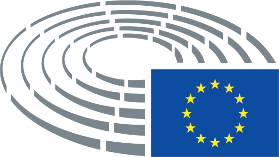 